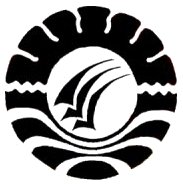 PENGARUH KEGIATAN EKSTRAKURIKULER PRAMUKA DALAM KURIKULUM 2013 TERHADAP KEDISIPLINAN SISWA SD INPRES KAMPUS IKIP KECAMATAN RAPPOCINI KOTA MAKASSARSKRIPSIDiajukan untuk Memenuhi Sebagian Persyaratan Guna Memperoleh Gelar Sarjana Pendidikan pada Program Studi Pendidikan Guru Sekolah Dasar Strata Satu Fakultas Ilmu Pendidikan Universitas Negeri MakassarOleh:EKA PRATIKAPROGRAM STUDI PENDIDIKAN GURU SEKOLAH DASARFAKULTAS ILMU PENDIDIKANUNIVERSITAS NEGERI MAKASSAR2017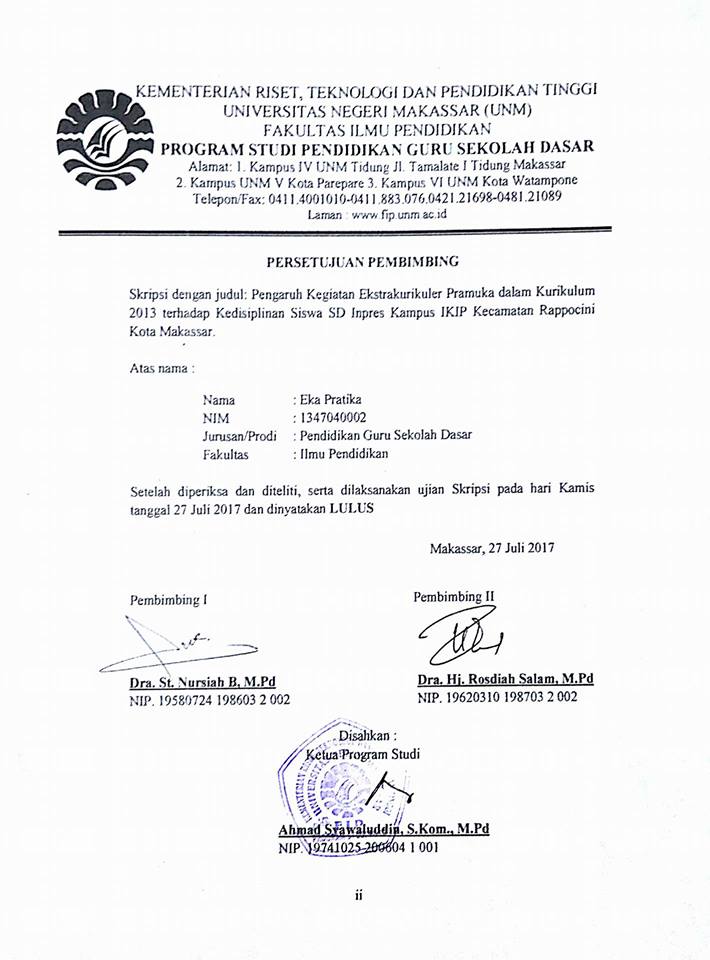 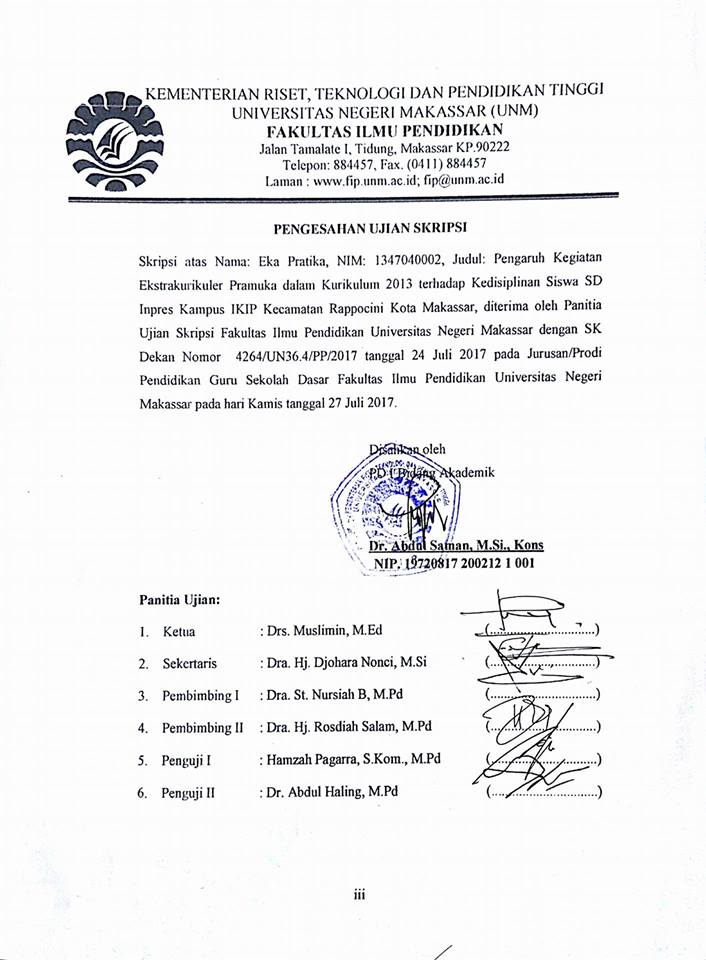 PERNYATAAN KEASLIAN SKRIPSISurat yang bertanda tangan di bawah ini:Nama		  : Eka PratikaNim		  : 1347040002Jurusan	  : Pendidikan Guru Sekolah DasarJudul Skripsi   : Pengaruh Kegiatan Ekstrakurikuler Pramuka dalam Kurikulum 2013 terhadap Kedisiplinan Siswa SD Inpres Kampus IKIP Kecamatan Rappocini Kota MakassarMenyatakan dengan sebenarnya bahwa skripsi yang saya tulis ini benar merupakan hasil karya saya sendiri dan bukan merupakan pengambil alihan tulisan atau pikiran orang lain yang saya akui sebagai hasil atau pikiran sendiri.Apabila dikemudian hari terbukti atau dibuktikan bahwa skripsi ini hasil jiplakan, maka saya bersedia menerima sanksi atas perbuatan tersebut sesuai ketentuan yang berlaku.							Makassar,     Juli 2017							Yang membuat pernyataan,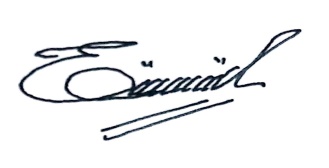 							Eka PratikaMOTO Berdoa, berusaha, dan bersabar adalah jalan untuk menuju kesuksesan.(Eka Pratika, 2017)Karya ini Kuperuntukkan sebagai Tanda Baktiku Kepada Ayahandaku H. Syamsuddin, Ibundaku Hj. Damrana, Keluarga dan Sahabat serta Almamaterku Universitas Negeri Makassar yang dengan Tulus dan Ikhlas selalu Berdoa Semoga Allah SWT Memberikan Rahmat dan Karunia_Nya Kepada Kita Semua..... Amiin Yaa Rabbal’alamiinABSTRAKEka Pratika. 2017. Pengaruh Kegiatan Ekstrakurikuler Pramuka dalam Kurikulum 2013 terhadap Kedisiplinan Siswa SD Inpres Kampus IKIP Kecamatan Rappocini Kota Makassar. Skripsi. Dibimbing oleh Dra. St. Nursiah B, M.Pd. sebagai pembimbing I dan Dra. Hj. Rosdiah Salam, M.Pd. sebagai pembimbing II Program Studi Pendidikan Guru Sekolah Dasar Fakultas Ilmu Pendidikan Universitas Negeri Makassar.Penelitian ini memfokuskan pada kegiatan ekstrakurikuler pramuka dalam kurikulum 2013 terhadap kedisiplinan siswa SD Inpres Kampus IKIP Kecamatan Rappocini Kota Makassar. Tujuan penelitian ini yaitu: (1) untuk mengetahui gambaran  kegiatan ekstrakurikuler pramuka dalam kurikulum 2013 di SD Inpres Kampus IKIP; (2) untuk mengetahui gambaran kedisiplinan siswa SD Inpres Kampus IKIP; (3) untuk mengetahui pengaruh kegiatan ekstrakurikuler pramuka dalam kurikulum 2013 terhadap kedisiplinan siswa SD Inpres Kampus IKIP Kecamatan Rappocini Kota Makassar. Penelitian ini merupakan penelitian kuantitatif dengan jenis penelitian ex post facto. Populasi dalam penelitian ini adalah siswa SD Inpres Kampus IKIP Kecamatan Rappocini Kota Makassar. Teknik pengambilan sampel adalah menggunakan purposive sampling. Adapun yang menjadi sampel dalam penelitian ini adalah kelas V SD Inpres Kampus IKIP. Teknik pengumpulan data dengan menggunakan angket dan dokumentasi untuk mengetahui kegiatan ekstrakurikuler pramuka dan kedisiplinan siswa. Data penelitian dianalisis dengan teknik analisis statistik deskriptif dan analisis statistik inferensial yang terdiri dari uji normalitas, uji linieritas, dan uji hipotesis dengan menggunakan analisis regresi sederhana. Hasil penelitian menunjukkan bahwa terdapat pengaruh kegiatan ekstrakurikuler pramuka dalam kurikulum 2013 terhadap kedisiplinan siswa. Simpulan dari penelitian adalah (1) Keaktifan mengikuti kegiatan ekstrakurikuler pramuka dalam kurikulum 2013 SD Inpres Kampus IKIP Kota Makassar termasuk dalam kategori sangat baik; (2) Kedisiplinan siswa SD Inpres Kampus IKIP Kota Makassar termasuk dalam kategori baik; (3) ada pengaruh yang signifikan antara kegiatan ekstrakurikuler pramuka dalam kurikulum 2013 terhadap kedisiplinan siswa SD Inpres Kampus IKIP. PRAKATAAssalamualaikum Warahmatullahi WabarakatuhPuji syukur kehadirat Allah SWT, karena Rahmat-Nya sehingga skripsi yang berjudul Pengaruh Kegiatan Ekstrakurikuler Pramuka dalam Kurikulum 2013 terhadap Kedisiplinan Siswa SD Inpres Kampus IKIP Kecamatan Rappocini Kota Makassar dapat diselesaikan sesuai waktu yang ditargetkan. Tak lupa pula shalawat serta salam senantiasa tercurah kepada baginda Rasulullah SAW yang telah mengeluarkan kita dari lembah kehinaan menuju cahaya Islam yang terang benderang seperti yang telah kita rasakan saat ini. Walaupun demikian penulis menyadari masih terdapat kekurangan dalam penulisan ini, baik redaksi kalimatnya maupun sistematika penulisannya.Penyusunan skripsi ini, penulis menghadapi kesulitan, baik dalam proses pengumpulan bahan pustaka, pelaksanaan penelitian, maupun dalam penyusunannya. Namun berkat bimbingan dan dorongan berbagai pihak, maka kesulitan dapat teratasi. Oleh karena itu, Penulis menyampaikan ucapan terima kasih kepada yang terhormat Dra. St. Nursiah B, M.Pd. sebagai pembimbing I dan Dra. Hj. Rosdiah Salam, M.Pd. sebagai pembimbing II atas kesempatannya membimbing penulis selama menyusun skripsi ini. Selanjutnya kepada semua pihak yang telah memberikan bantuan dalam penulisan dan penyelesaian skripsi ini, penulis menyampaikan rasa hormat dan mengucapkan terima kasih yang sebesar-besarnya kepada:Prof. Dr. H. Husain Syam, M.TP sebagai Rektor Universitas Negeri Makassar, yang telah memberi peluang untuk mengikuti proses perkuliahan pada Program Studi Pendidikan Guru Sekolah Dasar (PGSD) Fakultas Ilmu Pendidikan UNM.Dr. Abdullah Sinring, M.Pd. sebagai Dekan; Dr. Abdul Saman, M.Si., Kons. Sebagai PD I; Drs. Muslimin, M.Ed. sebagai PD II; dan Dr. Pattaufi, M.Si. sebagai PD III, dan Dr. Parwoto, M.Pd. sebagai PD IV FIP UNM yang telah memberikan layanan akademik, administrasi dan kemahasiswaan selama proses pendidikan dan penyelesaian studi.Ahmad Sywaluddin, S.Kom., M.Pd. sebagai Ketua Prodi Pendidikan Guru Sekolah Dasar atas segala sesuatunya dalam hal menyetujui dan menandatangani kelengkapan skripsi.Muh. Irfan, S.Pd., M.Pd. sebagai Sekertaris Prodi Pendidikan Guru Sekolah Dasar yang setia merampungkan keperluan administrasi mahasiswa.Dra. Hj. Rosdiah Salam, M.Pd. sebagai ketua UPP PGSD Makassar FIP UNM yang senantiasa menyetujui dan menandatangani kelengkapan skripsi.Bapak dan ibu dosen program studi Pendidikan Guru Sekolah Dasar serta Pegawai/Tata Usaha FIP UNM atas segala perhatiannya dalam layanan akademik, administrasi, dan kemahasiswaan sehingga perkuliahan dan penyususnan skripsi berjalan lancar.Rahmawati Patta, S.Si., M.Pd. dan Agussalim, S.Pd., M.Pd. yang telah memberikan bimbingan, masukan, dan saran selama penulis menyusun skripsi.Ibu Kepala Sekolah SD Inpres Kampus IKIP Kota Makassar beserta pembina pramuka, wali kelas dan siswa kelas V yang telah memberikan informasi dan bantuan kepada penulis selama melakukan penelitian.Orang tuaku tercinta beserta keluarga besar, yang senantiasa memberikan dorongan selama melanjutkan studi di Universitas Negeri Makassar.Pembina UKM Pramuka UNM Prof. Dr. Hj. Andi Kasmawati, M.Hum sebagai ketua Gugus Depan 08.096 Kota Makassar dan Irfan, S.Pd., M.Ds. sebagai pembina Racana 08.095 Kota Makassar pangkalan Universitas Negeri Makassar yang telah membimbing penulis dalam penyelesaian skripsi ini.Kepada kakak-kakak UKM Pramuka UNM yang senantiasa mendoakan, membantu, dan menyemangati penulis dalam proses penulisan skripsi.Rekan-rekan seperjuanganku kelas M2.1 UPP PGSD Makassar angkatan 2013 yang penulis tidak sempat sebut namanya satu persatu yang senantiasa membantu dan memotivasi penulis dalam proses penyelesaian skripsi ini.Akhirnya penulis menyampaikan kepada semua pihak yang tak sempat disebutkan satu persatu atas bantuan dan bimbingannya, semoga Allah SWT memberikan pahala yang setimpal. Harapan penulis, semoga skripsi ini dapat bermanfaat bagi pembacanya, khususnya bagi pemerhati pendidikan.Wassalamualaikum Warahmatullahi Wabarakatuh							   Makassar,        Mei 2017								       PenulisDAFTAR ISIHALAMAN JUDUL			iPERSETUJUAN PEMBIMBING			iiPENGESAHAN UJIAN SKRIPSI 			iiiPERNYATAAN KEASLIAN SKRIPSI			ivMOTTO DAN PERSEMBAHAN			vABSTRAK			viPRAKATA			viiDAFTAR ISI			xDAFTAR TABEL			xiDAFTAR GAMBAR			xiiDAFTAR LAMPIRAN			xiiiBAB I PENDAHULUAN			1Latar Belakang Masalah			1Rumusan Masalah			5Tujuan Penelitian			6Manfaat Penelitian			7BAB II TINJAUAN PUSATAKA, KERANGKA PIKIR HIPOTESIS			8Tinjauan Pustaka			8Kegiatan Ekstrakurikuler			8Pramuka			9Kurikulum 2013			16Kedisiplinan			21Penelitian Relevan			27Kerangka Pikir			29Hipotesis			31BAB III METODE PENELITIAN			32Pendekatan dan Jenis Penelitian			32Variabel dan Desain  Penelitian			32Defenisi Operasional			33Populasi dan Sampel			35Teknik dan Prosedur Pengumpulan Data			36Teknik Analisis Data			39BAB IV HASIL DAN PEMBAHASAN			44Hasil			45Pembahasan			57BAB V KESIMPULAN DAN SARAN			60Kesimpulan			60Saran			60DAFTAR PUSTAKA			62LAMPIRAN			65RIWAYAT HIDUP	  	109DAFTAR TABELTabel								 	       	 Halaman3.1 Desain Penelitian 							      		333.2 Jumlah Populasi SD Inpres Kampus IKIP			      		354.1 Distribusi Frekuensi Kegiatan Ekstrakurikuler Pramuka	  	     		464.2 Kategori Kegiatan Ekstrakurikuler Pramuka			      		474.3 Distribusi Frekuensi Kedisiplinan Siswa			   	      		504.4 Kategori Kedisiplinan Siswa					      		514.5 Hasil Uji Normalitas						      		534.6 Hasil Uji Linieritas						     		544.7 Hasil Analisis Regresi Linier Sederhana			                  		56DAFTAR GAMBARGambar								     	 Halaman2.1  Kerangka Pikir							      		304.1  Diagram Distribusi Frekuensi Kegiatan Ekstrakurikuler Pramuka   		464.2  Diagram Kategori Kegiatan Ekstrakurikuler Pramuka		      		484.3  Diagram Distribusi Frekuensi Kedisiplinan Siswa	   	      		504.4  Diagram Kategori Kedisiplinan Siswa				      		51DAFTAR LAMPIRAN Lampiran								      	HalamanKisi-Kisi Penyusunan Angket Kegiatan Ekstrakurikuler Pramuka 		66Angket Kegiatan Ekstrakurikuler Pramuka					67Kisi-Kisi Penyusunan Angket Kedisiplinan Siswa				69Angket Kedisiplinan Siswa							70Uji Validasi Ahli									72Nama Siswa Kelas V SD Inpres Kampus IKIP					82Skor Penelitian Kegiatan Ekstrakurikuler Pramuka				84Skor Penelitian Kedisiplinan Siswa						85Data Sampel Variabel Kegiatan Ekstrakurikuler Pramuka			86Data Sampel Variabel Kedisiplinan Siswa					88Hasil Uji Normalitas Data Penelitian						90Hasil Uji Linieritas Data Penelitian						91Hasil Analisis Regresi Linier Sederhana						92Dokumentasi 									93Surat Izin Penelitian dan Keterangan telah Melaksanakans Penelitian	          103